techniques moléculaires – questions pour informationDocument établi par le Bureau de l’UnionAvertissement : le présent document ne représente pas les principes ou les orientations de l’UPOVRésumé	Le présent document a pour objet de rendre compte des faits nouveaux advenus à la dix-huitième session du Groupe de travail sur les techniques biochimiques et moléculaires, notamment les profils d’ADN (BMT), à titre d’information.	Les questions pour examen par le Comité technique (TC) concernant l’utilisation des techniques biochimiques et moléculaires dans le cadre de l’examen DHS et les techniques moléculaires en rapport avec les groupes de travail techniques et le Groupe de travail sur les techniques biochimiques et moléculaires, notamment les profils d’ADN (BMT), figurent dans les documents TC/55/7 Corr. “Techniques moléculaires” et TC/55/7 Add. “Additif au document sur les techniques moléculaires”.	Le présent document est structuré comme suit :	Les abréviations ci-après sont utilisées dans le présent document :BMT : 	Groupe de travail sur les techniques biochimiques et moléculaires, notamment les profils d’ADNTC : 	Comité techniqueTWC : 	Groupe de travail technique sur les systèmes d’automatisation et les programmes d’ordinateurTWP : 	Groupes de travail techniquesFaits nouveaux advenus à la dix-huitième session du Groupe de travail sur les techniques biochimiques et moléculaires, notamment les profils d’ADN	Le BMT a tenu sa dix-huitième session à Hangzhou (Chine), du 16 au 18 octobre 2019 (voir le paragraphe 1 du document BMT/18/21 “Report”).Documents présentés	Les documents présentés au titre des points de l’ordre du jour de la dix-huitième session du BMT étaient les suivants :	Comptes rendus des faits nouveaux de l’UPOV concernant les techniques biochimiques et moléculaires (document BMT/18/2)	Exposés succincts sur les faits nouveaux survenus en matière de techniques biochimiques et moléculaires, présentés par les spécialistes de l’examen DHS, des spécialistes des techniques biochimiques et moléculaires, des obtenteurs et les organisations internationales concernées (rapports verbaux des participants)	Compte rendu des travaux sur l’utilisation des techniques moléculaires dans le cadre de l’examen DHS	Faciliter l’examen de la distinction, de l’homogénéité et de la stabilité des variétés de soja : élaboration et validation des marqueurs moléculaires et des méthodologies d’échantillonnage de variétés) (document BMT/18/8)	Faciliter l’examen de la distinction, de l’homogénéité et de la stabilité des variétés de soja : établir des critères d’utilisation des données relatives aux polymorphismes nucléotidiques simples (document BMT/18/9)	Nouvelle génération d’examens de la variété visant à améliorer la culture des terres agricoles européennes (InnoVar) (document BMT/18/12)	Rapport de l’OCVV concernant IMODDUS : dernières avancées (INVITE) et mise à jour sur des projets de recherche-développement (document BMT/18/14)	Système d’identification simple fondé sur les marqueurs SSR pour la patate douce (document BMT/18/16)	Utilisation de marqueurs moléculaires aux fins de la protection et de l’identification variétale : état de la technique en Argentine (document BMT/18/17)	Quelles sont les informations essentielles aux “marqueurs moléculaires propres à chaque caractéristique” dans les principes directeurs d’examen (document BMT/18/18)Coopération entre organisations internationales (document BMT/18/4)	Méthodes horizontales d’analyse moléculaire des marqueurs biologiques (document BMT/18/13)Systèmes des semences de l’OCDE : un système international de certification variétale des semences (document BMT/18/20)	Association internationale d’essais de semences (document BMT/18/3)Bases de données de description de la variété, notamment les bases de données comprenant des données moléculairesAvancées dans la construction et l’application de la base données de l’empreinte d’ADN du maïs (document BMT/18/6)Gestion des bases de données et échange de données et de matérielMéthodes d’analyse des données moléculairesRapport sur l’état d’avancement de la mise au point d’un logiciel de choix des marqueurs à partir de l’algorithme du “voyageur de commerce” (document BMT/18/11)Utilisation de techniques moléculaires dans l’examen des variétés essentiellement dérivéesUtilisation des techniques moléculaires dans l’identification des variétésApplications des marqueurs MNP dans la protection des variétés végétales (document BMT/18/15)Analyse des associations de marqueurs SSR et de caractéristiques agronomiques dans le soja (document BMT/18/19)Révision du document UPOV/INF/17 “Guidelines for DNA-Profiling: Molecular Marker Selection and Database Construction”1 (Directives concernant les profils d’ADN : choix des marqueurs moléculaires et construction d’une base de données y relative) (documents BMT/18/10 et UPOV/INF/17/2 Draft 2)Révision du document TGP/15 “Conseils en ce qui concerne l’utilisation des marqueurs biochimiques et moléculaires dans l’examen de la distinction, de l’homogénéité et de la stabilité (DHS)” (document BMT/18/7)Séance visant à faciliter la coopération (document BMT/18/5)Rapport sur l’état d’avancement de la mise au point d’un logiciel de choix des marqueurs à partir de l’algorithme du “voyageur de commerce”	Le BMT a examiné le document BMT/18/11 et a assisté à un exposé présenté par M. Barry Nelson (Seed Association of the Americas (SAA)), dont le texte sera reproduit dans un additif au document BMT/18/11 (voir les paragraphes 9 et 10 du document BMT/18/21 “Report”).	Le BMT a décidé d’inviter les membres à tester le logiciel en vue de sélectionner des groupes de marqueurs moléculaires aux fins de l’identification de la variété et d’en rendre compte au BMT à sa dix-neuvième session.Date et lieu de la prochaine session	Sur invitation des États-Unis d’Amérique, le BMT a décidé d’organiser sa dix-neuvième session à Alexandria, en Virginie, avec le TWC, durant la semaine du 21 septembre 2020 (voir le paragraphe 73 du document BMT/18/21 “Report”).Programme futur	Pour sa dix-neuvième session, le BMT a prévu de traiter les points ci-après (voir le paragraphe 74 du document BMT/18/21 “Report”) :1.	Ouverture de la session2.	Adoption de l’ordre du jour3.	Rapports sur les faits nouveaux de l’UPOV en matière de techniques biochimiques et moléculaires (document devant être établi par le Bureau de l’Union)4.	Exposés succincts sur les faits nouveaux survenus en matière de techniques biochimiques et moléculaires, présentés par des experts de l’examen DHS, des spécialistes en techniques biochimiques et moléculaires, des obtenteurs et les organisations internationales concernées (rapports verbaux de participants)5.	Compte rendu des travaux sur l’utilisation des techniques moléculaires dans le cadre de l’examen DHS (documents sollicités)6.	Coopération entre organisations internationales (document devant être établi par le Bureau de l’Union)7.	Bases de données sur les descriptions de variétés, notamment les bases de données contenant des données moléculaires (documents sollicités)8.	Méthodes d’analyse des données moléculaires, gestion des bases de données et échange de données et de matériel (documents sollicités)9.	Utilisation des techniques moléculaires dans l’examen de variétés essentiellement dérivées (documents sollicités)10.	Utilisation des techniques moléculaires dans l’identification des variétés1 (documents sollicités)11.	Confidentialité, titularité et accès en matière de données moléculaires1 (documents sollicités)12.	Révision du document UPOV/INF/17 “Guidelines for DNA-Profiling: Molecular Marker Selection and Database Construction” (Directives concernant les profils d’ADN : choix des marqueurs moléculaires et construction d’une base de données y relative)13.	Séance visant à faciliter la coopération14.	Date et lieu de la prochaine session15.	Programme futur16.	Compte rendu de la session (selon le temps disponible)17.	Clôture de la session	Le BMT a examiné la possibilité d’organiser les réunions du TWC et du BMT durant la même semaine.  Le BMT et le TWC se sont accordés sur le fait que le contenu des réunions du BMT et du TWC était identique et ont décidé que l’ouverture et l’introduction seraient communes aux deux réunions et auraient lieu en même temps (voir les paragraphes 75 et 76 du document BMT/18/21 “Report”).	Le BMT et le TWC ont estimé que les propositions ci-dessus permettraient de dégager du temps durant la réunion pour l’organisation d’une visite technique.[Fin du document]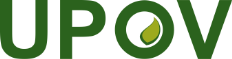 FUnion internationale pour la protection des obtentions végétalesComité techniqueCinquante-cinquième session
Genève, 28 et 29 octobre 2019TC/55/INF/6Original : anglaisDate : 21 octobre 2019